«Технологии экомониторинга 2023»30-31 октября 2023 года в г. Москва прошел VI Промышленный форум-выставка «Технологии экомониторинга 2023», посвященный системам мониторинга состояния окружающей среды в России. Приглашения на форум были разосланы, как производителям эко-оборудования, так и представителям государственных, региональных и муниципальных структур, занимающихся охраной окружающей среды. В результате на мероприятие смогли приехать как докладчики, так и слушатели из разных регионов нашей страны. В том числе его смогли посетить и представители ГКУ КК «КИАЦЭМ».Программа у форума выдалась довольно насыщенной. В первый день состоялся круглый стол производителей и пользователей систем экомониторинга, по результатам которого была достигнута договорённость в создании Ассоциации развития цифровизации и технологического обеспечения систем мониторинга окружающей среды в Российской Федерации.Во второй день, 31 октября, прошли пленарная сессия «Технологии экомониторинга в 2023 году», а также панельные сессии «Системы непрерывного мониторинга выбросов для предприятий I и II категории», «Системы мониторинга и наблюдения контроля качества воздуха в городах и на территориях» и «Системы автоматического контроля качества водных ресурсов в городах на промышленных предприятиях».В ходе пленарной сессии были заслушаны выступления заместителя руководителя Федеральной службы по надзору в сфере природопользования Низамова Рамиля Ханифовича, председателя Общественного совета Минприроды РФ Закондырина Александра Евгеньевича, руководителя секции «Экология и охрана окружающей среды» ЭС Комитета Совета Федерации по природопользованию Соколову Наталью Романовну, а также многих других участников.Много времени было уделено коллегам-экологам из разных регионов. Докладчики делились своим опытом внедрения и функционирования системы экологического мониторинга. Все сходятся в одном – создание новых сетей эко-мониторинга, а также расширение уже существующих, это необходимая действительность, если мы хотим бороться за сохранение окружающей среды.А для осуществления такого мониторинга, несомненно, нужно передовое оборудование. В панельных сессиях производители приборов и инструментов экомониторинга делились своими наработками, представляли комплексы отбора и анализа проб, рассказывали об используемых технологиях и др. В конце же второго дня была представлена выставка этого самого оборудования, о котором рассказывали докладчики, чтобы каждый заинтересовавшийся эколог смог поближе рассмотреть и оценить данные приборы.Нам, как не понаслышке знающим о мониторинге окружающей среды, данный форум очень понравился. Особенно радует, то, что этот форум проводится не только из года в год, но и то, что можно отметить действенные шаги, принимаемые его участникам, как, например, создание вышеуказанной ассоциации. Будем и впредь пристально следить за его деятельностью, и, по возможности, принимать в нём непосредственное участие.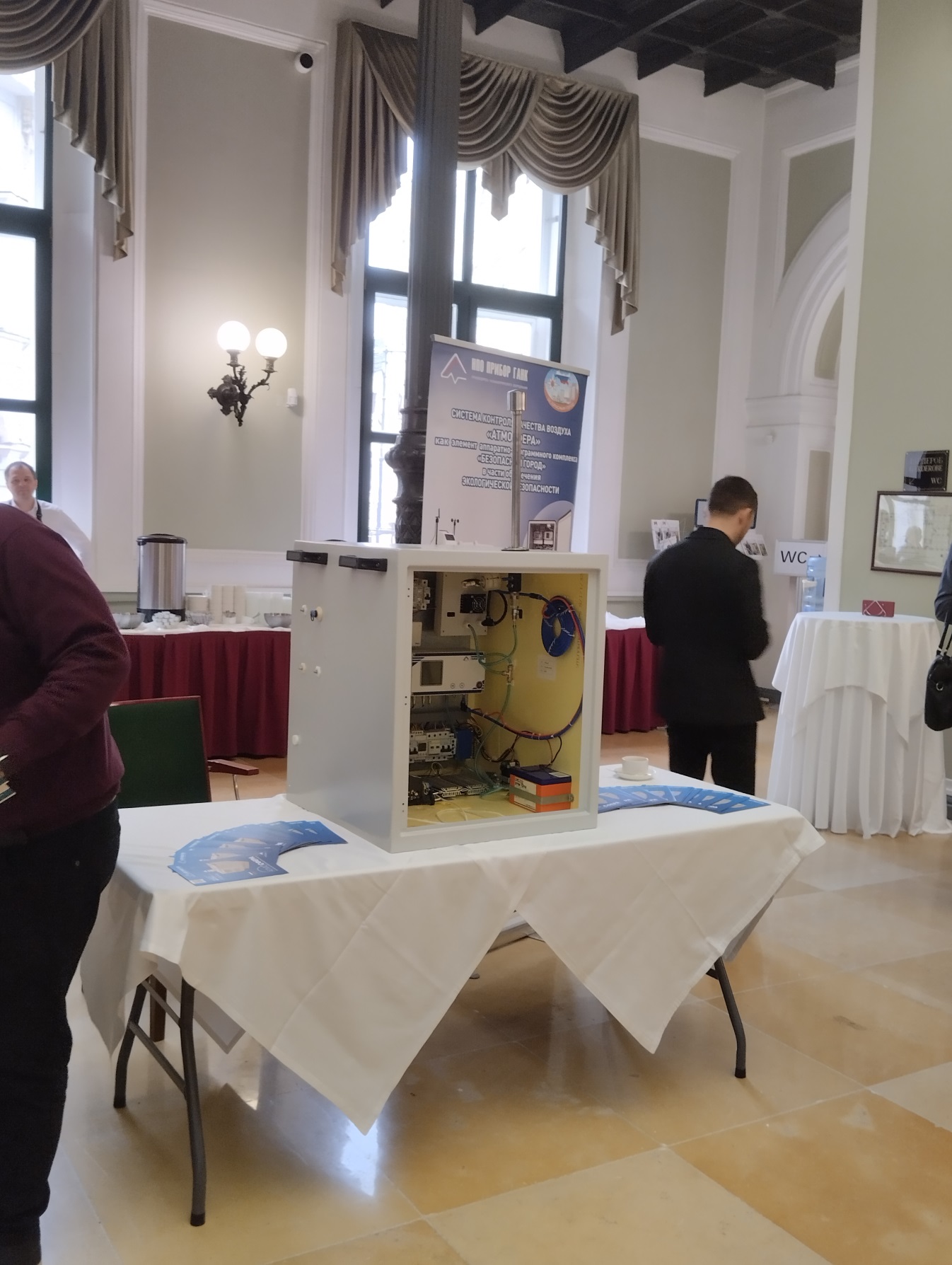 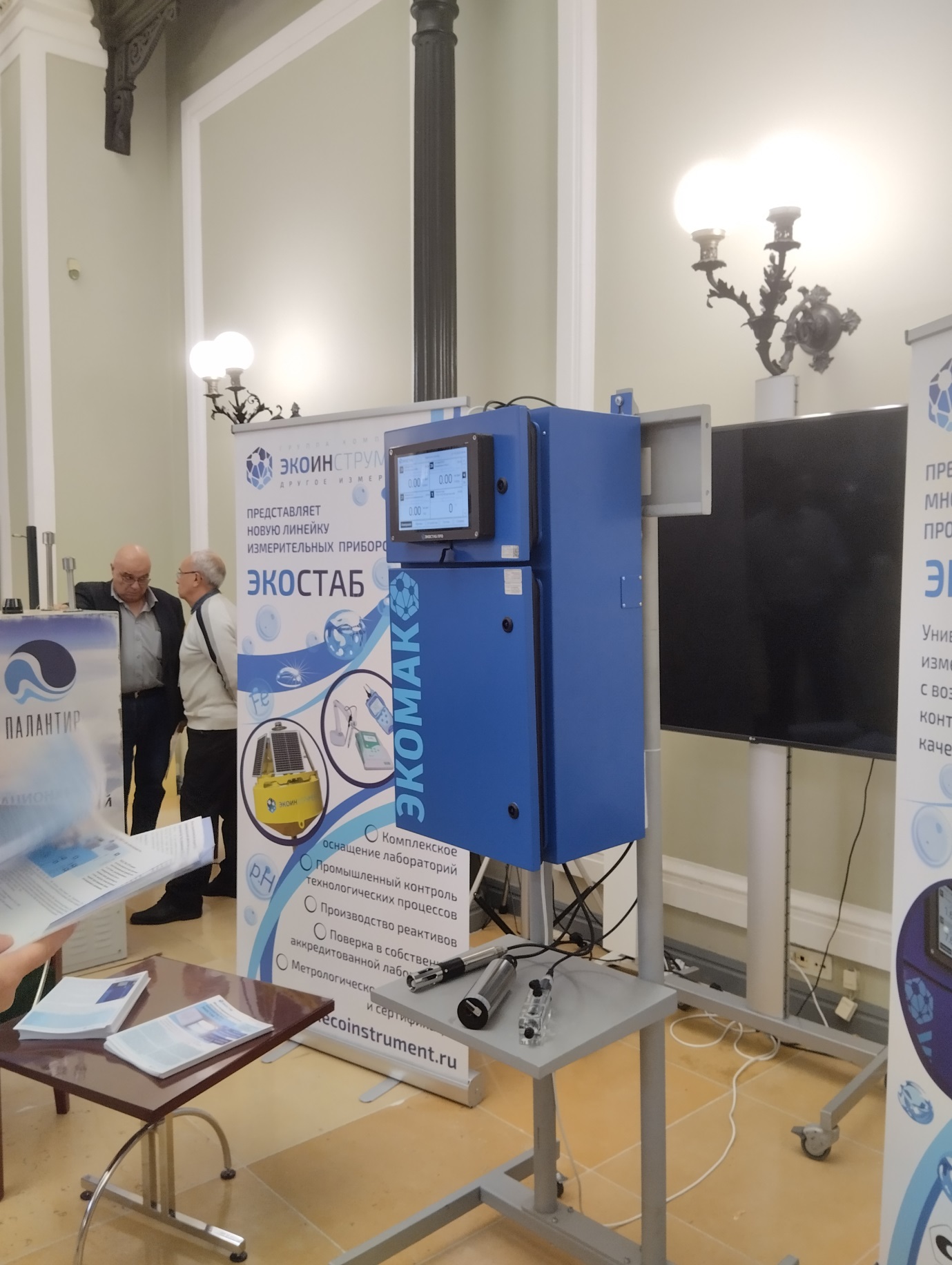 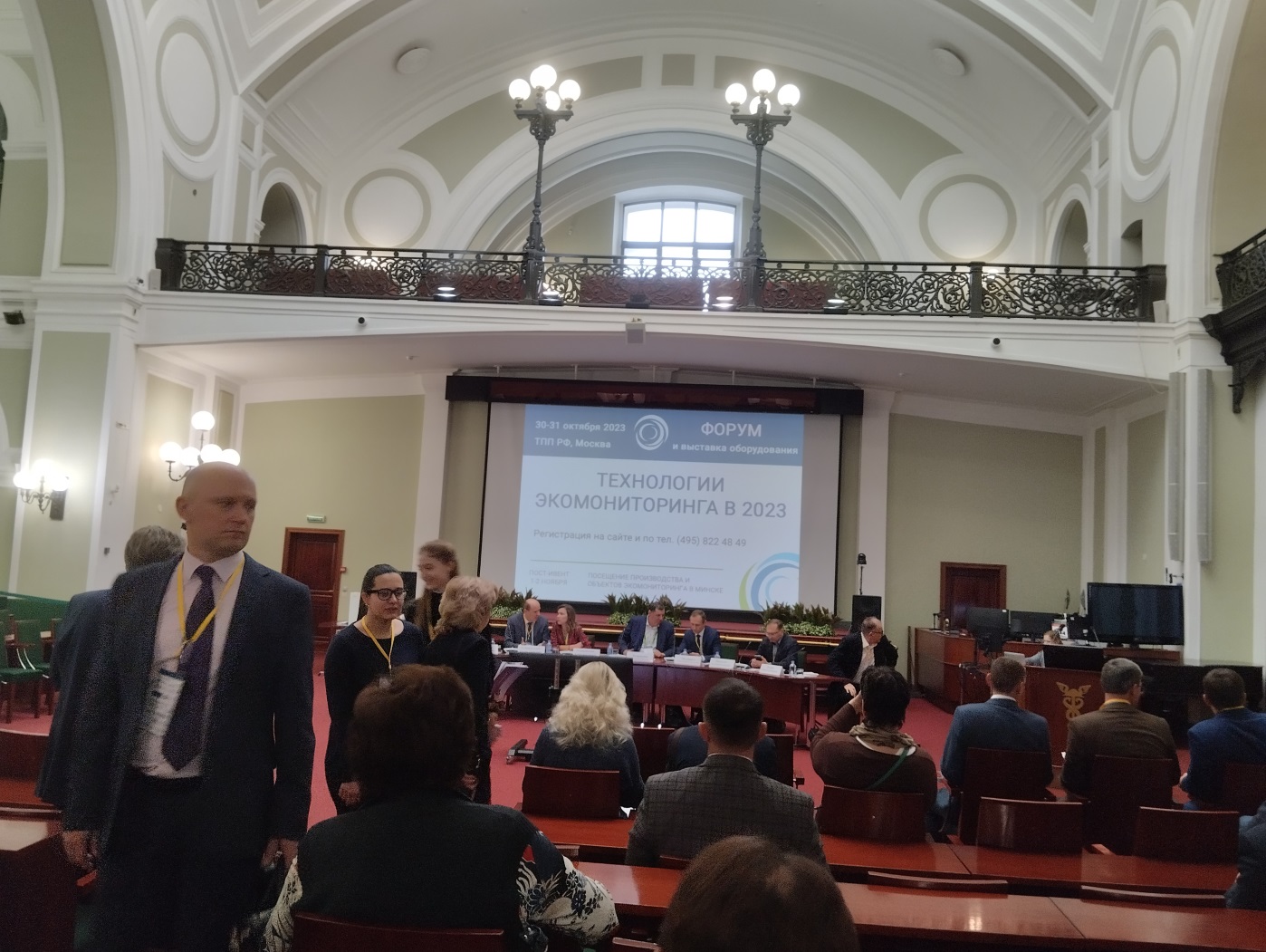 